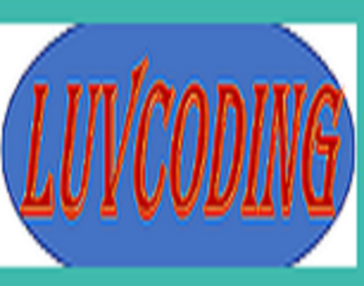 Luvcoding JavaScript CourseProject 1:Title: Display two (2d) points with labelsAim: To help student understand how to work with data based on dimension (2d, 3d…..) and sizeSubmission date: 12th of April (2018)					Add name hereProject description:The data below is a point data from an image, you are expected to:Create a .js file for the pointsCreate a line on the x and y axis with x, y labelsCreate a class called points in your script sectionAdd a display function to the point classAdd a distance (euclidean) functionDisplay the points on a the screen based on the dimensions (x, y  i.e. 2d)Vary the value of the ‘label’ key (at least 4) and display the points and the labels on different colours based on the label valueFind the midpoint of the point array and draw a line crossing the midpoint on x dimension.Display only points with distance less that the ½ midpoint in green color and those less than 1/3 of midpoint in red colorDisplay point which  ‘y’ value is less than 5 as double the y value and those which y value is greater than 150 as 1/24 of the ‘y’ valueTry to display the point in 3d (x, y, z) by adding value to z and try to display the 3d pointsFinally, create an array of the whole points. Divide the array into 10 and build a bounding box around each group.Note: Solution 1-10 should be pasted on a word file with the first page above. It could be image or actual data.Points:0: Point {x: 27, y: 86, z: undefined, label: "none", newlabel: "unknown", …}1: Point {x: 27, y: 92, z: undefined, label: "none", newlabel: "unknown", …}2: Point {x: 27, y: 98, z: undefined, label: "none", newlabel: "unknown", …}3: Point {x: 26, y: 176, z: undefined, label: "none", newlabel: "unknown", …}4: Point {x: 35, y: 84, z: undefined, label: "none", newlabel: "unknown", …}5: Point {x: 34, y: 89, z: undefined, label: "none", newlabel: "unknown", …}6: Point {x: 32, y: 99, z: undefined, label: "none", newlabel: "unknown", …}7: Point {x: 31, y: 173, z: undefined, label: "none", newlabel: "unknown", …}8: Point {x: 36, y: 65, z: undefined, label: "none", newlabel: "unknown", …}9: Point {x: 36, y: 71, z: undefined, label: "none", newlabel: "unknown", …}10: Point {x: 36, y: 77, z: undefined, label: "none", newlabel: "unknown", …}11: Point {x: 36, y: 83, z: undefined, label: "none", newlabel: "unknown", …}12: Point {x: 36, y: 89, z: undefined, label: "none", newlabel: "unknown", …}13: Point {x: 36, y: 95, z: undefined, label: "none", newlabel: "unknown", …}14: Point {x: 36, y: 101, z: undefined, label: "none", newlabel: "unknown", …}15: Point {x: 36, y: 107, z: undefined, label: "none", newlabel: "unknown", …}16: Point {x: 36, y: 171, z: undefined, label: "none", newlabel: "unknown", …}17: Point {x: 35, y: 176, z: undefined, label: "none", newlabel: "unknown", …}18: Point {x: 43, y: 53, z: undefined, label: "none", newlabel: "unknown", …}19: Point {x: 42, y: 58, z: undefined, label: "none", newlabel: "unknown", …}20: Point {x: 41, y: 63, z: undefined, label: "none", newlabel: "unknown", …}21: Point {x: 40, y: 68, z: undefined, label: "none", newlabel: "unknown", …}22: Point {x: 44, y: 72, z: undefined, label: "none", newlabel: "unknown", …}23: Point {x: 43, y: 77, z: undefined, label: "none", newlabel: "unknown", …}24: Point {x: 42, y: 82, z: undefined, label: "none", newlabel: "unknown", …}25: Point {x: 41, y: 87, z: undefined, label: "none", newlabel: "unknown", …}26: Point {x: 43, y: 101, z: undefined, label: "none", newlabel: "unknown", …}27: Point {x: 42, y: 106, z: undefined, label: "none", newlabel: "unknown", …}28: Point {x: 41, y: 111, z: undefined, label: "none", newlabel: "unknown", …}29: Point {x: 40, y: 116, z: undefined, label: "none", newlabel: "unknown", …}30: Point {x: 40, y: 167, z: undefined, label: "none", newlabel: "unknown", …}31: Point {x: 40, y: 173, z: undefined, label: "none", newlabel: "unknown", …}32: Point {x: 45, y: 50, z: undefined, label: "none", newlabel: "unknown", …}33: Point {x: 45, y: 56, z: undefined, label: "none", newlabel: "unknown", …}34: Point {x: 45, y: 62, z: undefined, label: "none", newlabel: "unknown", …}35: Point {x: 45, y: 68, z: undefined, label: "none", newlabel: "unknown", …}36: Point {x: 45, y: 80, z: undefined, label: "none", newlabel: "unknown", …}37: Point {x: 45, y: 98, z: undefined, label: "none", newlabel: "unknown", …}38: Point {x: 45, y: 104, z: undefined, label: "none", newlabel: "unknown", …}39: Point {x: 45, y: 110, z: undefined, label: "none", newlabel: "unknown", …}40: Point {x: 45, y: 116, z: undefined, label: "none", newlabel: "unknown", …}41: Point {x: 45, y: 122, z: undefined, label: "none", newlabel: "unknown", …}42: Point {x: 46, y: 166, z: undefined, label: "none", newlabel: "unknown", …}43: Point {x: 45, y: 171, z: undefined, label: "none", newlabel: "unknown", …}44: Point {x: 44, y: 176, z: undefined, label: "none", newlabel: "unknown", …}45: Point {x: 51, y: 46, z: undefined, label: "none", newlabel: "unknown", …}46: Point {x: 50, y: 51, z: undefined, label: "none", newlabel: "unknown", …}47: Point {x: 49, y: 56, z: undefined, label: "none", newlabel: "unknown", …}48: Point {x: 53, y: 60, z: undefined, label: "none", newlabel: "unknown", …}49: Point {x: 52, y: 65, z: undefined, label: "none", newlabel: "unknown", …}50: Point {x: 51, y: 70, z: undefined, label: "none", newlabel: "unknown", …}51: Point {x: 49, y: 80, z: undefined, label: "none", newlabel: "unknown", …}52: Point {x: 51, y: 94, z: undefined, label: "none", newlabel: "unknown", …}53: Point {x: 50, y: 99, z: undefined, label: "none", newlabel: "unknown", …}54: Point {x: 49, y: 104, z: undefined, label: "none", newlabel: "unknown", …}55: Point {x: 53, y: 108, z: undefined, label: "none", newlabel: "unknown", …}56: Point {x: 52, y: 113, z: undefined, label: "none", newlabel: "unknown", …}57: Point {x: 49, y: 119, z: undefined, label: "none", newlabel: "unknown", …}58: Point {x: 49, y: 137, z: undefined, label: "none", newlabel: "unknown", …}59: Point {x: 49, y: 143, z: undefined, label: "none", newlabel: "unknown", …}60: Point {x: 49, y: 149, z: undefined, label: "none", newlabel: "unknown", …}61: Point {x: 49, y: 155, z: undefined, label: "none", newlabel: "unknown", …}62: Point {x: 49, y: 173, z: undefined, label: "none", newlabel: "unknown", …}63: Point {x: 49, y: 179, z: undefined, label: "none", newlabel: "unknown", …}64: Point {x: 54, y: 47, z: undefined, label: "none", newlabel: "unknown", …}65: Point {x: 54, y: 53, z: undefined, label: "none", newlabel: "unknown", …}66: Point {x: 54, y: 59, z: undefined, label: "none", newlabel: "unknown", …}67: Point {x: 54, y: 65, z: undefined, label: "none", newlabel: "unknown", …}68: Point {x: 54, y: 71, z: undefined, label: "none", newlabel: "unknown", …}69: Point {x: 54, y: 77, z: undefined, label: "none", newlabel: "unknown", …}70: Point {x: 54, y: 83, z: undefined, label: "none", newlabel: "unknown", …}71: Point {x: 54, y: 95, z: undefined, label: "none", newlabel: "unknown", …}72: Point {x: 54, y: 101, z: undefined, label: "none", newlabel: "unknown", …}73: Point {x: 54, y: 107, z: undefined, label: "none", newlabel: "unknown", …}74: Point {x: 54, y: 113, z: undefined, label: "none", newlabel: "unknown", …}75: Point {x: 55, y: 118, z: undefined, label: "none", newlabel: "unknown", …}76: Point {x: 54, y: 123, z: undefined, label: "none", newlabel: "unknown", …}77: Point {x: 53, y: 128, z: undefined, label: "none", newlabel: "unknown", …}78: Point {x: 56, y: 137, z: undefined, label: "none", newlabel: "unknown", …}79: Point {x: 55, y: 142, z: undefined, label: "none", newlabel: "unknown", …}80: Point {x: 54, y: 147, z: undefined, label: "none", newlabel: "unknown", …}81: Point {x: 53, y: 152, z: undefined, label: "none", newlabel: "unknown", …}82: Point {x: 57, y: 156, z: undefined, label: "none", newlabel: "unknown", …}83: Point {x: 56, y: 161, z: undefined, label: "none", newlabel: "unknown", …}84: Point {x: 55, y: 166, z: undefined, label: "none", newlabel: "unknown", …}85: Point {x: 54, y: 171, z: undefined, label: "none", newlabel: "unknown", …}86: Point {x: 53, y: 176, z: undefined, label: "none", newlabel: "unknown", …}87: Point {x: 58, y: 44, z: undefined, label: "none", newlabel: "unknown", …}88: Point {x: 61, y: 53, z: undefined, label: "none", newlabel: "unknown", …}89: Point {x: 60, y: 58, z: undefined, label: "none", newlabel: "unknown", …}90: Point {x: 59, y: 63, z: undefined, label: "none", newlabel: "unknown", …}91: Point {x: 58, y: 68, z: undefined, label: "none", newlabel: "unknown", …}92: Point {x: 62, y: 72, z: undefined, label: "none", newlabel: "unknown", …}93: Point {x: 61, y: 77, z: undefined, label: "none", newlabel: "unknown", …}94: Point {x: 60, y: 82, z: undefined, label: "none", newlabel: "unknown", …}95: Point {x: 59, y: 87, z: undefined, label: "none", newlabel: "unknown", …}96: Point {x: 58, y: 92, z: undefined, label: "none", newlabel: "unknown", …}97: Point {x: 62, y: 96, z: undefined, label: "none", newlabel: "unknown", …}98: Point {x: 61, y: 101, z: undefined, label: "none", newlabel: "unknown", …}99: Point {x: 58, y: 107, z: undefined, label: "none", newlabel: "unknown",}100: Point {x: 58, y: 113, z: undefined, label: "none", newlabel: "unknown", …}101: Point {x: 58, y: 119, z: undefined, label: "none", newlabel: "unknown", …}102: Point {x: 58, y: 125, z: undefined, label: "none", newlabel: "unknown", …}103: Point {x: 58, y: 131, z: undefined, label: "none", newlabel: "unknown", …}104: Point {x: 58, y: 137, z: undefined, label: "none", newlabel: "unknown", …}105: Point {x: 58, y: 143, z: undefined, label: "none", newlabel: "unknown", …}106: Point {x: 58, y: 149, z: undefined, label: "none", newlabel: "unknown", …}107: Point {x: 58, y: 155, z: undefined, label: "none", newlabel: "unknown", …}108: Point {x: 58, y: 167, z: undefined, label: "none", newlabel: "unknown", …}109: Point {x: 58, y: 173, z: undefined, label: "none", newlabel: "unknown", …}110: Point {x: 63, y: 50, z: undefined, label: "none", newlabel: "unknown", …}111: Point {x: 63, y: 56, z: undefined, label: "none", newlabel: "unknown", …}112: Point {x: 63, y: 62, z: undefined, label: "none", newlabel: "unknown", …}113: Point {x: 63, y: 68, z: undefined, label: "none", newlabel: "unknown", …}114: Point {x: 63, y: 74, z: undefined, label: "none", newlabel: "unknown", …}115: Point {x: 63, y: 80, z: undefined, label: "none", newlabel: "unknown", …}116: Point {x: 63, y: 86, z: undefined, label: "none", newlabel: "unknown", …}117: Point {x: 63, y: 92, z: undefined, label: "none", newlabel: "unknown", …}118: Point {x: 63, y: 98, z: undefined, label: "none", newlabel: "unknown", …}119: Point {x: 62, y: 104, z: undefined, label: "none", newlabel: "unknown", …}120: Point {x: 66, y: 108, z: undefined, label: "none", newlabel: "unknown", …}121: Point {x: 65, y: 113, z: undefined, label: "none", newlabel: "unknown", …}122: Point {x: 64, y: 118, z: undefined, label: "none", newlabel: "unknown", …}123: Point {x: 62, y: 128, z: undefined, label: "none", newlabel: "unknown", …}124: Point {x: 66, y: 132, z: undefined, label: "none", newlabel: "unknown", …}125: Point {x: 65, y: 137, z: undefined, label: "none", newlabel: "unknown", …}126: Point {x: 64, y: 142, z: undefined, label: "none", newlabel: "unknown", …}127: Point {x: 63, y: 147, z: undefined, label: "none", newlabel: "unknown", …}128: Point {x: 62, y: 152, z: undefined, label: "none", newlabel: "unknown", …}129: Point {x: 64, y: 166, z: undefined, label: "none", newlabel: "unknown", …}130: Point {x: 63, y: 171, z: undefined, label: "none", newlabel: "unknown", …}131: Point {x: 62, y: 176, z: undefined, label: "none", newlabel: "unknown", …}132: Point {x: 70, y: 41, z: undefined, label: "none", newlabel: "unknown", …}133: Point {x: 68, y: 51, z: undefined, label: "none", newlabel: "unknown", …}134: Point {x: 67, y: 56, z: undefined, label: "none", newlabel: "unknown", …}135: Point {x: 71, y: 60, z: undefined, label: "none", newlabel: "unknown", …}136: Point {x: 70, y: 65, z: undefined, label: "none", newlabel: "unknown", …}137: Point {x: 69, y: 70, z: undefined, label: "none", newlabel: "unknown", …}138: Point {x: 68, y: 75, z: undefined, label: "none", newlabel: "unknown", …}139: Point {x: 67, y: 80, z: undefined, label: "none", newlabel: "unknown", …}140: Point {x: 71, y: 84, z: undefined, label: "none", newlabel: "unknown", …}141: Point {x: 70, y: 89, z: undefined, label: "none", newlabel: "unknown", …}142: Point {x: 67, y: 95, z: undefined, label: "none", newlabel: "unknown", …}143: Point {x: 67, y: 101, z: undefined, label: "none", newlabel: "unknown", …}144: Point {x: 67, y: 107, z: undefined, label: "none", newlabel: "unknown", …}145: Point {x: 67, y: 113, z: undefined, label: "none", newlabel: "unknown", …}146: Point {x: 67, y: 119, z: undefined, label: "none", newlabel: "unknown", …}147: Point {x: 67, y: 125, z: undefined, label: "none", newlabel: "unknown", …}148: Point {x: 67, y: 131, z: undefined, label: "none", newlabel: "unknown", …}149: Point {x: 67, y: 137, z: undefined, label: "none", newlabel: "unknown", …}150: Point {x: 67, y: 143, z: undefined, label: "none", newlabel: "unknown", …}151: Point {x: 67, y: 155, z: undefined, label: "none", newlabel: "unknown", …}152: Point {x: 67, y: 161, z: undefined, label: "none", newlabel: "unknown", …}153: Point {x: 67, y: 167, z: undefined, label: "none", newlabel: "unknown", …}154: Point {x: 72, y: 45, z: undefined, label: "none", newlabel: "unknown", …}155: Point {x: 72, y: 51, z: undefined, label: "none", newlabel: "unknown", …}156: Point {x: 72, y: 57, z: undefined, label: "none", newlabel: "unknown", …}157: Point {x: 72, y: 63, z: undefined, label: "none", newlabel: "unknown", …}158: Point {x: 72, y: 69, z: undefined, label: "none", newlabel: "unknown", …}159: Point {x: 72, y: 75, z: undefined, label: "none", newlabel: "unknown", …}160: Point {x: 72, y: 81, z: undefined, label: "none", newlabel: "unknown", …}161: Point {x: 72, y: 87, z: undefined, label: "none", newlabel: "unknown", …}162: Point {x: 75, y: 92, z: undefined, label: "none", newlabel: "unknown", …}163: Point {x: 74, y: 97, z: undefined, label: "none", newlabel: "unknown", …}164: Point {x: 73, y: 102, z: undefined, label: "none", newlabel: "unknown", …}165: Point {x: 72, y: 107, z: undefined, label: "none", newlabel: "unknown", …}166: Point {x: 71, y: 112, z: undefined, label: "none", newlabel: "unknown", …}167: Point {x: 74, y: 121, z: undefined, label: "none", newlabel: "unknown", …}168: Point {x: 73, y: 126, z: undefined, label: "none", newlabel: "unknown", …}169: Point {x: 72, y: 131, z: undefined, label: "none", newlabel: "unknown", …}170: Point {x: 71, y: 136, z: undefined, label: "none", newlabel: "unknown", …}171: Point {x: 75, y: 140, z: undefined, label: "none", newlabel: "unknown", …}172: Point {x: 74, y: 145, z: undefined, label: "none", newlabel: "unknown", …}173: Point {x: 73, y: 150, z: undefined, label: "none", newlabel: "unknown", …}174: Point {x: 72, y: 155, z: undefined, label: "none", newlabel: "unknown", …}175: Point {x: 74, y: 169, z: undefined, label: "none", newlabel: "unknown", …}176: Point {x: 73, y: 174, z: undefined, label: "none", newlabel: "unknown", …}177: Point {x: 79, y: 45, z: undefined, label: "none", newlabel: "unknown", …}178: Point {x: 78, y: 50, z: undefined, label: "none", newlabel: "unknown", …}179: Point {x: 77, y: 55, z: undefined, label: "none", newlabel: "unknown", …}180: Point {x: 76, y: 60, z: undefined, label: "none", newlabel: "unknown", …}181: Point {x: 80, y: 64, z: undefined, label: "none", newlabel: "unknown", …}182: Point {x: 79, y: 69, z: undefined, label: "none", newlabel: "unknown", …}183: Point {x: 78, y: 74, z: undefined, label: "none", newlabel: "unknown", …}184: Point {x: 77, y: 79, z: undefined, label: "none", newlabel: "unknown", …}185: Point {x: 76, y: 85, z: undefined, label: "none", newlabel: "unknown", …}186: Point {x: 76, y: 91, z: undefined, label: "none", newlabel: "unknown", …}187: Point {x: 76, y: 97, z: undefined, label: "none", newlabel: "unknown", …}188: Point {x: 76, y: 103, z: undefined, label: "none", newlabel: "unknown", …}189: Point {x: 76, y: 109, z: undefined, label: "none", newlabel: "unknown", …}190: Point {x: 76, y: 115, z: undefined, label: "none", newlabel: "unknown", …}191: Point {x: 76, y: 121, z: undefined, label: "none", newlabel: "unknown", …}192: Point {x: 76, y: 133, z: undefined, label: "none", newlabel: "unknown", …}193: Point {x: 76, y: 139, z: undefined, label: "none", newlabel: "unknown", …}194: Point {x: 76, y: 145, z: undefined, label: "none", newlabel: "unknown", …}195: Point {x: 76, y: 151, z: undefined, label: "none", newlabel: "unknown", …}196: Point {x: 76, y: 157, z: undefined, label: "none", newlabel: "unknown", …}197: Point {x: 76, y: 163, z: undefined, label: "none", newlabel: "unknown", …}198: Point {x: 76, y: 169, z: undefined, label: "none", newlabel: "unknown", …}199: Point {x: 76, y: 175, z: undefined, label: "none", newlabel: "unknown", …}200: Point {x: 81, y: 45, z: undefined, label: "none", newlabel: "unknown", …}201: Point {x: 81, y: 57, z: undefined, label: "none", newlabel: "unknown", …}202: Point {x: 81, y: 63, z: undefined, label: "none", newlabel: "unknown", …}203: Point {x: 81, y: 69, z: undefined, label: "none", newlabel: "unknown", …}204: Point {x: 81, y: 75, z: undefined, label: "none", newlabel: "unknown", …}205: Point {x: 84, y: 80, z: undefined, label: "none", newlabel: "unknown", …}206: Point {x: 83, y: 85, z: undefined, label: "none", newlabel: "unknown", …}207: Point {x: 82, y: 90, z: undefined, label: "none", newlabel: "unknown", …}208: Point {x: 81, y: 95, z: undefined, label: "none", newlabel: "unknown", …}209: Point {x: 80, y: 100, z: undefined, label: "none", newlabel: "unknown", …}210: Point {x: 84, y: 104, z: undefined, label: "none", newlabel: "unknown", …}211: Point {x: 83, y: 109, z: undefined, label: "none", newlabel: "unknown", …}212: Point {x: 82, y: 114, z: undefined, label: "none", newlabel: "unknown", …}213: Point {x: 81, y: 119, z: undefined, label: "none", newlabel: "unknown", …}214: Point {x: 80, y: 124, z: undefined, label: "none", newlabel: "unknown", …}215: Point {x: 83, y: 133, z: undefined, label: "none", newlabel: "unknown", …}216: Point {x: 82, y: 138, z: undefined, label: "none", newlabel: "unknown", …}217: Point {x: 81, y: 143, z: undefined, label: "none", newlabel: "unknown", …}218: Point {x: 80, y: 148, z: undefined, label: "none", newlabel: "unknown", …}219: Point {x: 84, y: 152, z: undefined, label: "none", newlabel: "unknown", …}220: Point {x: 83, y: 157, z: undefined, label: "none", newlabel: "unknown", …}221: Point {x: 82, y: 162, z: undefined, label: "none", newlabel: "unknown", …}222: Point {x: 81, y: 167, z: undefined, label: "none", newlabel: "unknown", …}223: Point {x: 80, y: 173, z: undefined, label: "none", newlabel: "unknown", …}224: Point {x: 88, y: 45, z: undefined, label: "none", newlabel: "unknown", …}225: Point {x: 87, y: 50, z: undefined, label: "none", newlabel: "unknown", …}226: Point {x: 85, y: 60, z: undefined, label: "none", newlabel: "unknown", …}227: Point {x: 89, y: 64, z: undefined, label: "none", newlabel: "unknown", …}228: Point {x: 85, y: 70, z: undefined, label: "none", newlabel: "unknown", …}229: Point {x: 85, y: 76, z: undefined, label: "none", newlabel: "unknown", …}230: Point {x: 85, y: 82, z: undefined, label: "none", newlabel: "unknown", …}231: Point {x: 85, y: 94, z: undefined, label: "none", newlabel: "unknown", …}232: Point {x: 85, y: 100, z: undefined, label: "none", newlabel: "unknown", …}233: Point {x: 85, y: 106, z: undefined, label: "none", newlabel: "unknown", …}234: Point {x: 85, y: 112, z: undefined, label: "none", newlabel: "unknown", …}235: Point {x: 85, y: 118, z: undefined, label: "none", newlabel: "unknown", …}236: Point {x: 85, y: 130, z: undefined, label: "none", newlabel: "unknown", …}237: Point {x: 85, y: 136, z: undefined, label: "none", newlabel: "unknown", …}238: Point {x: 85, y: 142, z: undefined, label: "none", newlabel: "unknown", …}239: Point {x: 85, y: 148, z: undefined, label: "none", newlabel: "unknown", …}240: Point {x: 85, y: 154, z: undefined, label: "none", newlabel: "unknown", …}241: Point {x: 85, y: 160, z: undefined, label: "none", newlabel: "unknown", …}242: Point {x: 85, y: 166, z: undefined, label: "none", newlabel: "unknown", …}243: Point {x: 85, y: 171, z: undefined, label: "none", newlabel: "unknown", …}244: Point {x: 84, y: 176, z: undefined, label: "none", newlabel: "unknown", …}245: Point {x: 90, y: 45, z: undefined, label: "none", newlabel: "unknown", …}246: Point {x: 90, y: 51, z: undefined, label: "none", newlabel: "unknown", …}247: Point {x: 90, y: 57, z: undefined, label: "none", newlabel: "unknown", …}248: Point {x: 90, y: 63, z: undefined, label: "none", newlabel: "unknown", …}249: Point {x: 92, y: 73, z: undefined, label: "none", newlabel: "unknown", …}250: Point {x: 91, y: 78, z: undefined, label: "none", newlabel: "unknown", …}251: Point {x: 92, y: 97, z: undefined, label: "none", newlabel: "unknown", …}252: Point {x: 91, y: 102, z: undefined, label: "none", newlabel: "unknown", …}253: Point {x: 90, y: 107, z: undefined, label: "none", newlabel: "unknown", …}254: Point {x: 89, y: 112, z: undefined, label: "none", newlabel: "unknown", …}255: Point {x: 93, y: 116, z: undefined, label: "none", newlabel: "unknown", …}256: Point {x: 92, y: 121, z: undefined, label: "none", newlabel: "unknown", …}257: Point {x: 90, y: 131, z: undefined, label: "none", newlabel: "unknown", …}258: Point {x: 89, y: 136, z: undefined, label: "none", newlabel: "unknown", …}259: Point {x: 93, y: 140, z: undefined, label: "none", newlabel: "unknown", …}260: Point {x: 92, y: 145, z: undefined, label: "none", newlabel: "unknown", …}261: Point {x: 91, y: 150, z: undefined, label: "none", newlabel: "unknown", …}262: Point {x: 90, y: 155, z: undefined, label: "none", newlabel: "unknown", …}263: Point {x: 89, y: 161, z: undefined, label: "none", newlabel: "unknown", …}264: Point {x: 89, y: 167, z: undefined, label: "none", newlabel: "unknown", …}265: Point {x: 89, y: 173, z: undefined, label: "none", newlabel: "unknown", …}266: Point {x: 89, y: 179, z: undefined, label: "none", newlabel: "unknown", …}267: Point {x: 96, y: 50, z: undefined, label: "none", newlabel: "unknown", …}268: Point {x: 95, y: 55, z: undefined, label: "none", newlabel: "unknown", …}269: Point {x: 94, y: 61, z: undefined, label: "none", newlabel: "unknown", …}270: Point {x: 94, y: 67, z: undefined, label: "none", newlabel: "unknown", …}271: Point {x: 94, y: 73, z: undefined, label: "none", newlabel: "unknown", …}272: Point {x: 94, y: 79, z: undefined, label: "none", newlabel: "unknown", …}273: Point {x: 94, y: 103, z: undefined, label: "none", newlabel: "unknown", …}274: Point {x: 94, y: 109, z: undefined, label: "none", newlabel: "unknown", …}275: Point {x: 94, y: 115, z: undefined, label: "none", newlabel: "unknown", …}276: Point {x: 94, y: 121, z: undefined, label: "none", newlabel: "unknown", …}277: Point {x: 94, y: 139, z: undefined, label: "none", newlabel: "unknown", …}278: Point {x: 94, y: 145, z: undefined, label: "none", newlabel: "unknown", …}279: Point {x: 94, y: 151, z: undefined, label: "none", newlabel: "unknown", …}280: Point {x: 97, y: 156, z: undefined, label: "none", newlabel: "unknown", …}281: Point {x: 96, y: 161, z: undefined, label: "none", newlabel: "unknown", …}282: Point {x: 95, y: 166, z: undefined, label: "none", newlabel: "unknown", …}283: Point {x: 94, y: 171, z: undefined, label: "none", newlabel: "unknown", …}284: Point {x: 93, y: 176, z: undefined, label: "none", newlabel: "unknown", …}285: Point {x: 99, y: 51, z: undefined, label: "none", newlabel: "unknown", …}286: Point {x: 102, y: 56, z: undefined, label: "none", newlabel: "unknown", …}287: Point {x: 101, y: 61, z: undefined, label: "none", newlabel: "unknown", …}288: Point {x: 100, y: 66, z: undefined, label: "none", newlabel: "unknown", …}289: Point {x: 99, y: 71, z: undefined, label: "none", newlabel: "unknown", …}290: Point {x: 98, y: 76, z: undefined, label: "none", newlabel: "unknown", …}291: Point {x: 102, y: 80, z: undefined, label: "none", newlabel: "unknown", …}292: Point {x: 99, y: 95, z: undefined, label: "none", newlabel: "unknown", …}293: Point {x: 98, y: 100, z: undefined, label: "none", newlabel: "unknown", …}294: Point {x: 102, y: 104, z: undefined, label: "none", newlabel: "unknown", …}295: Point {x: 101, y: 109, z: undefined, label: "none", newlabel: "unknown", …}296: Point {x: 100, y: 114, z: undefined, label: "none", newlabel: "unknown", …}297: Point {x: 99, y: 119, z: undefined, label: "none", newlabel: "unknown", …}298: Point {x: 98, y: 124, z: undefined, label: "none", newlabel: "unknown", …}299: Point {x: 102, y: 128, z: undefined, label: "none", newlabel: "unknown", …}300: Point {x: 98, y: 155, z: undefined, label: "none", newlabel: "unknown", …}301: Point {x: 98, y: 161, z: undefined, label: "none", newlabel: "unknown", …}302: Point {x: 98, y: 167, z: undefined, label: "none", newlabel: "unknown", …}303: Point {x: 98, y: 173, z: undefined, label: "none", newlabel: "unknown", …}304: Point {x: 103, y: 58, z: undefined, label: "none", newlabel: "unknown", …}305: Point {x: 103, y: 64, z: undefined, label: "none", newlabel: "unknown", …}306: Point {x: 103, y: 76, z: undefined, label: "none", newlabel: "unknown", …}307: Point {x: 103, y: 82, z: undefined, label: "none", newlabel: "unknown", …}308: Point {x: 103, y: 88, z: undefined, label: "none", newlabel: "unknown", …}309: Point {x: 103, y: 94, z: undefined, label: "none", newlabel: "unknown", …}310: Point {x: 103, y: 100, z: undefined, label: "none", newlabel: "unknown", …}311: Point {x: 103, y: 106, z: undefined, label: "none", newlabel: "unknown", …}312: Point {x: 103, y: 112, z: undefined, label: "none", newlabel: "unknown", …}313: Point {x: 104, y: 166, z: undefined, label: "none", newlabel: "unknown", …}314: Point {x: 103, y: 171, z: undefined, label: "none", newlabel: "unknown", …}315: Point {x: 102, y: 176, z: undefined, label: "none", newlabel: "unknown", …}316: Point {x: 111, y: 68, z: undefined, label: "none", newlabel: "unknown", …}317: Point {x: 109, y: 78, z: undefined, label: "none", newlabel: "unknown", …}318: Point {x: 108, y: 83, z: undefined, label: "none", newlabel: "unknown", …}319: Point {x: 107, y: 88, z: undefined, label: "none", newlabel: "unknown", …}320: Point {x: 111, y: 92, z: undefined, label: "none", newlabel: "unknown", …}321: Point {x: 110, y: 97, z: undefined, label: "none", newlabel: "unknown", …}322: Point {x: 109, y: 102, z: undefined, label: "none", newlabel: "unknown", …}323: Point {x: 107, y: 167, z: undefined, label: "none", newlabel: "unknown", …}324: Point {x: 107, y: 173, z: undefined, label: "none", newlabel: "unknown", …}325: Point {x: 112, y: 91, z: undefined, label: "none", newlabel: "unknown", …}326: Point {x: 112, y: 97, z: undefined, label: "none", newlabel: "unknown", …}327: Point {x: 113, y: 166, z: undefined, label: "none", newlabel: "unknown", …}328: Point {x: 112, y: 171, z: undefined, label: "none", newlabel: "unknown", …}329: Point {x: 111, y: 176, z: undefined, label: "none", newlabel: "unknown", …}330: Point {x: 118, y: 90, z: undefined, label: "none", newlabel: "unknown", …}331: Point {x: 116, y: 100, z: undefined, label: "none", newlabel: "unknown", …}332: Point {x: 116, y: 173, z: undefined, label: "none", newlabel: "unknown", …}333: Point {x: 121, y: 171, z: undefined, label: "none", newlabel: "unknown", …}334: Point {x: 120, y: 176, z: undefined, label: "none", newlabel: "unknown", …}335: Point {x: 125, y: 179, z: undefined, label: "none", newlabel: "unknown", …}336: Point {x: 129, y: 176, z: undefined, label: "none", newlabel: "unknown", …}Good Luck !!!!!!!!!!!!!!!!!!!!!